                                                               РЕШЕНИЕО назначении публичных слушаний по проекту решения Совета сельского поселения Дуванский сельсовет муниципального района Дуванский район Республики Башкортостан «О внесении изменений и дополнений в Устав сельского поселения Дуванский сельсовет муниципального района Дуванский район Республики Башкортостан»В соответствии со статьей 28 Федерального закона «Об общих принципах организации местного самоуправления в Российской Федерации» Совет сельского поселения Дуванский сельсовет муниципального района Дуванский район Республики Башкортостан р е ш и л:1.  Назначить публичные слушания на 12 января 2022 года в 16-00 часов по адресу: Республика Башкортостан, Дуванский район, с. Дуван, ул. Пионерская, д. 1, в здании Администрации сельского поселения Дуванский сельсовет муниципального района Дуванский район Республики Башкортостан  по проекту решения Совета сельского поселения Дуванский сельсовет муниципального района Дуванский район Республики Башкортостан «О внесении изменений и дополнений в Устав сельского поселения Дуванский сельсовет муниципального района Дуванский район Республики Башкортостан».	2. Организацию и проведение публичных слушаний по вопросу, указанному в пункте 1 настоящего решения возложить на комиссию по проведению публичных слушаний Администрации сельского поселения Дуванский сельсовет муниципального района Дуванский район Республики Башкортостан.	 3. Установить, что письменные предложения жителей направляются в комиссию по проведению публичных слушаний Администрации сельского поселения Дуванский сельсовет муниципального района Дуванский район Республики Башкортостан по адресу: 452534, Республика Башкортостан, Дуванский район, с. Дуван, ул. Пионерская, д. 1, в срок до 12 января 2022 года, адрес электронной почты: duvan_sp@mail.ru ; контактные телефоны: 8 (34798) 3-15-56;3-15-66.	4. Опубликовать информационное сообщение на официальном сайте Администрации сельского поселения Дуванский сельсовет муниципального района Дуванский район в информационно-коммуникационной сети Интернет.          5. Контроль за исполнением настоящего решения оставляю за собой.Глава сельского поселения                                                                         И.А. Бурылов № 199                                                  					                20 декабря 2021г.Глава сельского поселения                                                                              И.А. Бурылов№ ____«___» _________2021 г.Баш7ортостан Республика3ыДыуан районы муниципаль районыны8Дыуан ауыл советыауыл бил2м23е советы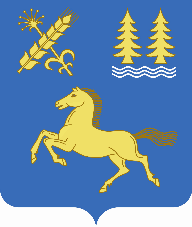 Совет сельского поселения Дуванский сельсовет муниципального районаДуванский район Республики Башкортостан